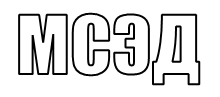 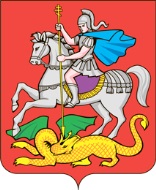 КОМИТЕТ ПО ЦЕНАМ И ТАРИФАМКОМИТЕТ ПО ЦЕНАМ И ТАРИФАМКОМИТЕТ ПО ЦЕНАМ И ТАРИФАМКОМИТЕТ ПО ЦЕНАМ И ТАРИФАММОСКОВСКОЙ ОБЛАСТИМОСКОВСКОЙ ОБЛАСТИМОСКОВСКОЙ ОБЛАСТИМОСКОВСКОЙ ОБЛАСТИтел.: (498) 602-17-05, факс: (498) 602-30-72e-mail: mosoblkomzen@mosreg.ruтел.: (498) 602-17-05, факс: (498) 602-30-72e-mail: mosoblkomzen@mosreg.ruтел.: (498) 602-17-05, факс: (498) 602-30-72e-mail: mosoblkomzen@mosreg.ruГлавам муниципальных образований Московской областиГлавам муниципальных образований Московской областиВо исполнение пункта 28 перечня поручений Губернатора Московской области, изложенных в Обращении «Наше Подмосковье. Новая реальность – Новые возможности» от 3 февраля 2015 года о подготовке Концепции перехода к единым тарифам на коммунальные услуги в муниципальных районах и городских округах Московской области направляем в Ваш адрес распоряжение Комитета по ценам и тарифам Московской области от 09.04.2015 № 34-Р «О переходе к единым тарифам на услуги в сфере теплоснабжения, водоснабжения и водоотведения, оказываемые едиными теплоснабжающими организациями и гарантирующими организациями, осуществляющими холодное водоснабжение и водоотведение, на территории муниципальных районов и городских округов Московской области» для организации работы в установленные сроки.Приложение: на 2 л.Во исполнение пункта 28 перечня поручений Губернатора Московской области, изложенных в Обращении «Наше Подмосковье. Новая реальность – Новые возможности» от 3 февраля 2015 года о подготовке Концепции перехода к единым тарифам на коммунальные услуги в муниципальных районах и городских округах Московской области направляем в Ваш адрес распоряжение Комитета по ценам и тарифам Московской области от 09.04.2015 № 34-Р «О переходе к единым тарифам на услуги в сфере теплоснабжения, водоснабжения и водоотведения, оказываемые едиными теплоснабжающими организациями и гарантирующими организациями, осуществляющими холодное водоснабжение и водоотведение, на территории муниципальных районов и городских округов Московской области» для организации работы в установленные сроки.Приложение: на 2 л.Во исполнение пункта 28 перечня поручений Губернатора Московской области, изложенных в Обращении «Наше Подмосковье. Новая реальность – Новые возможности» от 3 февраля 2015 года о подготовке Концепции перехода к единым тарифам на коммунальные услуги в муниципальных районах и городских округах Московской области направляем в Ваш адрес распоряжение Комитета по ценам и тарифам Московской области от 09.04.2015 № 34-Р «О переходе к единым тарифам на услуги в сфере теплоснабжения, водоснабжения и водоотведения, оказываемые едиными теплоснабжающими организациями и гарантирующими организациями, осуществляющими холодное водоснабжение и водоотведение, на территории муниципальных районов и городских округов Московской области» для организации работы в установленные сроки.Приложение: на 2 л.Во исполнение пункта 28 перечня поручений Губернатора Московской области, изложенных в Обращении «Наше Подмосковье. Новая реальность – Новые возможности» от 3 февраля 2015 года о подготовке Концепции перехода к единым тарифам на коммунальные услуги в муниципальных районах и городских округах Московской области направляем в Ваш адрес распоряжение Комитета по ценам и тарифам Московской области от 09.04.2015 № 34-Р «О переходе к единым тарифам на услуги в сфере теплоснабжения, водоснабжения и водоотведения, оказываемые едиными теплоснабжающими организациями и гарантирующими организациями, осуществляющими холодное водоснабжение и водоотведение, на территории муниципальных районов и городских округов Московской области» для организации работы в установленные сроки.Приложение: на 2 л.С уважением,первый заместитель председателя Комитета по ценам и тарифам Московской областиС уважением,первый заместитель председателя Комитета по ценам и тарифам Московской областиС уважением,первый заместитель председателя Комитета по ценам и тарифам Московской областиН.В. АлексеенкоНовикова А.А.+7 498 602-30-74